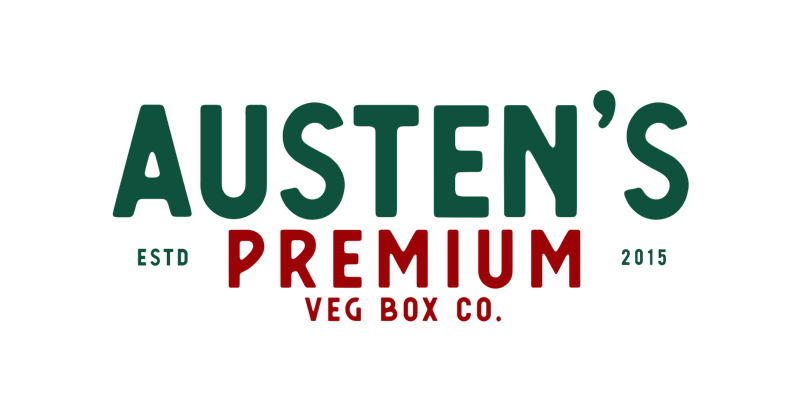 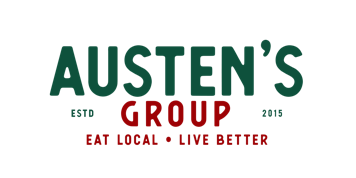 VEG BOX CONTENTS & RECIPES FOR WEEK COMMENCING 19th OCTOBER 2020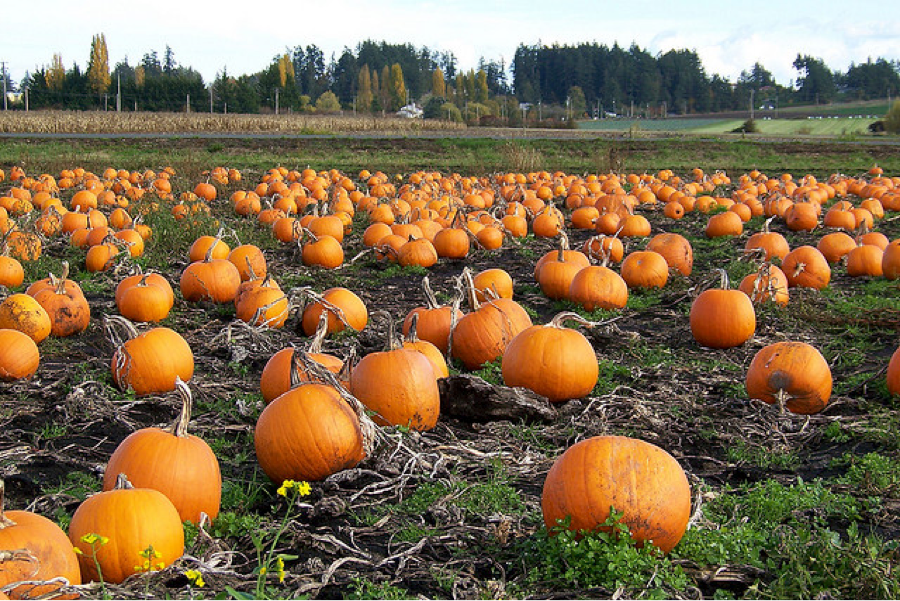 E A T  L O C A L  L I V E  B E T T E RVEG BOX CONTENTSThis week’s savoury recipeSAUSAGE & LEEK BAKEIngredients – serves 6 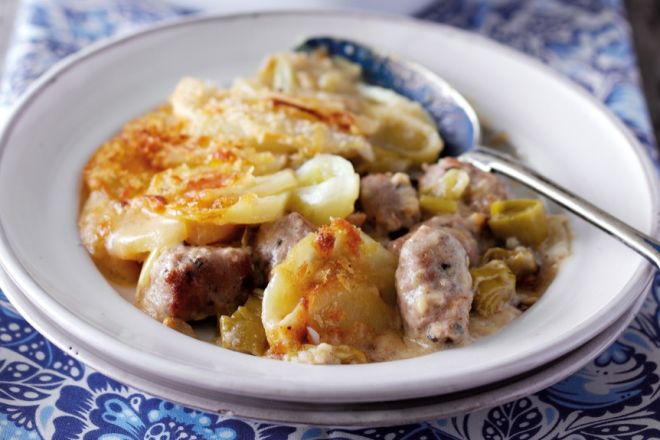 700g potatoes, peeled and sliced25g butter450g sausages, cut into thick slices1 onion, peeled and sliced4 leeks, cleaned and sliced40g plain flour450ml milk110g smoked Cheddar25g breadcrumbsInstructionsPreheat the oven to 200°C/180°fan/Gas 6.Cook the potatoes in boiling salted water for 4-5 minutes until just tender. Drain.Meanwhile, melt the butter in a large pan, add the sausage slices and cook for 5 minutes. Add the onion and leeks and cook for a further 5 minutes. Add the flour, cook for 1 minute, then gradually add the milk and 75g of the cheese, stirring. Bring to the boil and simmer for 1–2 minutes, stirring continuously.Transfer to a 2-litre ovenproof dish, arrange the potato slices on top, sprinkle with the breadcrumbs and the remaining cheese and bake for 20 minutes until browned. Serve hot.This week’s sweet recipeOLD FASHIONED PUMPKIN PIEIngredients – Serves 4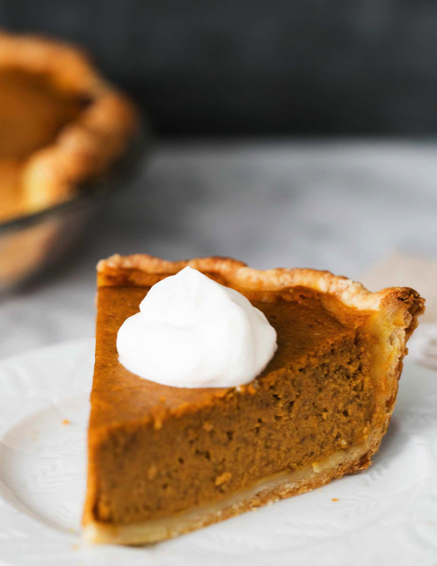 2 eggs plus the yolk of a third egg½ cup packed dark brown sugar½ cup caster sugar½ teaspoon low salt2 teaspoons of cinnamon1 teaspoon ground ginger¼ teaspoon ground nutmeg¼ teaspoon ground cloves¼ teaspoon ground cardamon½ teaspoon of lemon zest2 cups of pumpkin pulp purée	1 12oz. can of evaporated milkGround black pepperInstructionsTo make your pumpkin purée, cut pumpkin in half and scrape out the insides (reserving the pumpkins seeds to toast) and discard. Line a baking sheet with foil and place the pumpkin halves cut side down on the lined baking sheet and bake at 350°F/190°C until a fork can easily pierce them, about an hour to an hour and a half. Remove from the oven, allow to cool and scoop out the pulp.To make your pie, preheat your oven to 425°F/220°C. Beat the eggs in a large bowl. Mix in the brown sugar, white sugar, salt, spices—cinnamon, ground ginger, nutmeg, ground cloves, cardamom, lemon zest and ground black pepper (don’t be put off, it really works. Mix in the pumpkin purée. Stir in the cream. Beat together until everything is well mixed.Pour the filling into an uncooked pie case, shop bought if you don’t have time to make your own. Bake at a high temperature of 425°F/220°C for 15 minutes. Then after 15 minutes, lower the temperature to 350°F/180°C. Bake for 45 to 55 minutes more, or until a knife inserted in the centre comes out clean. (About half-way through the baking, you may want to put foil around the edges to keep the crust from getting too browned).Cool the pumpkin pie on a wire rack for 2 hours. Note that the pumpkin pie will come out of the oven all puffed up (from the leavening of the eggs), and will deflate as it cools. Best served with whipped or ice-cream. 